 					Retourformulier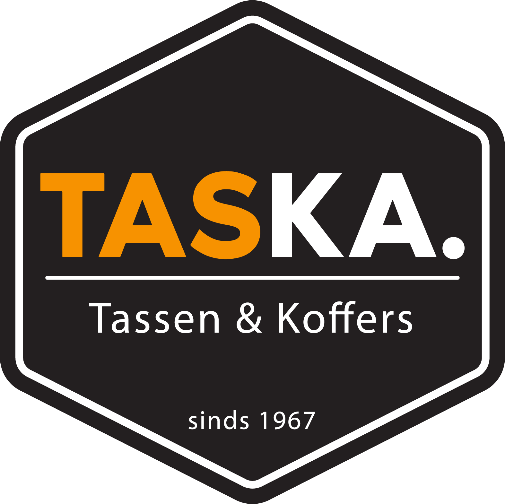 				  Uw gegevens:		Reden van Retour:Voldoet niet aan de verwachtingProduct is beschadigdOverig:                                                                                           Retouradres:					         Hoofdstraat 107                                                    7902 ED HoogeveenOpeningstijden:Maandag: 09:00 – 18:00Dinsdag: 09:30 – 18:00Woensdag: 09:30 – 18:00Donderdag: 09:30 – 18:00
Vrijdag: 09:30 – 21:00Zaterdag: 09:30 – 17:00Zondag: 13:00 – 17:00**: Alleen de laatste zondag van de maand zijn wij geopend.VoornaamAchternaamStraatnaamPostcodeWoonplaatsIBAN + ten name vanE-mailadresTelefoonnummerBesteldatumProductModel